)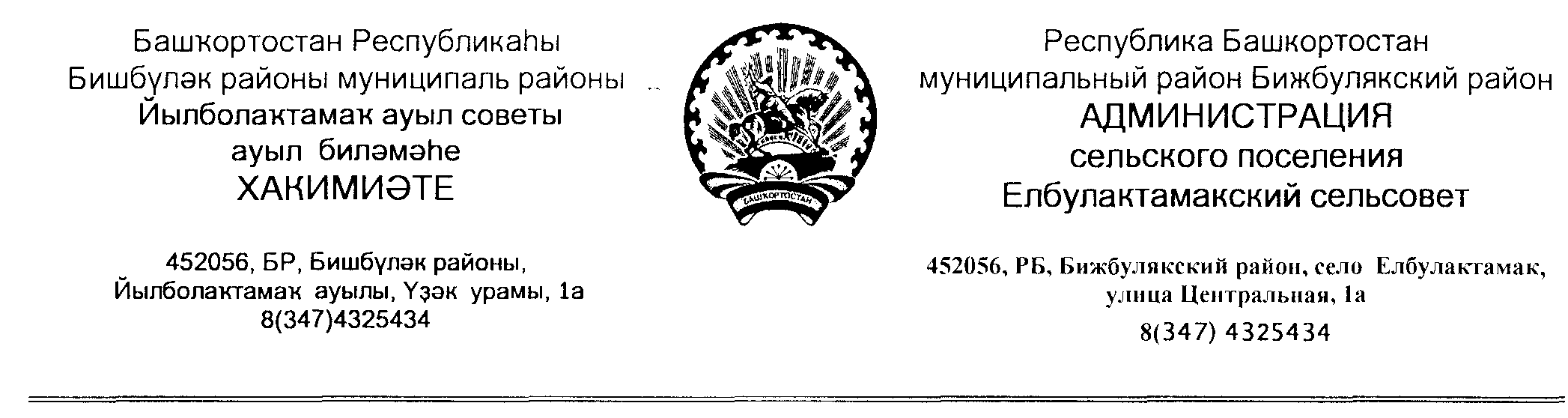 КАРАР                                                                                                                  ПОСТАНОВЛЕНИЕ                19 марта  2021 йыл                        № 01                                19 марта 2021 года«О создании штаба оповещения и пункта сборасельского  поселения Елбулактамакский сельсовет муниципального района Бижбулякский район Республики Башкортостан»        В соответствии с федеральным законом «О мобилизации и мобилизационной подготовке» № 31, с Постановлением суженного заседания администрации муниципального района Бижбулякский район РБ № 02 /СЗ от «25» января  2021 г. Для обеспечения оповещения, сбора и оправки на пункт сбора граждан и техники военного комиссариата мобилизационных ресурсов проживающих на территории Елбулактамакского сельского совета:1. Создать штаб оповещения и пункт сбора  на базе Елбулактамакского сельского совета (объекты базы мобилизационного развертываются военным комиссариатом Бижбулякского района). Содержать объекты мобилизационного развертывания в готовности к применению выполнения задач.2. Зачислить в штаб оповещения и пункт сбора сельского поселения Елбулактамакский сельский совет граждан, не призываемых по мобилизации. Подготовку личного состава штаба оповещения осуществить: - на тренировочных занятиях путем изучения обязанностей, порядка и особенностей работы штаба оповещения (Начальник  штаба, помощник нач. штаба по оповещению, помощник нач. штаба по сбору и отправке);- на практических занятиях путем выполнения обязанностей с развертыванием (готовности к работе) штаба оповещения и пункта сбора в полном составе. В ходе практических занятий проводится контрольное оповещение приписанных (предназначенных)  граждан, а также выполнение работ с реальной поставкой граждан и техники на пункты сбора военного комиссариата. (ППСГ – пункт предварительного сбора граждан, с. Бижбуляк, ул. Советская, 25; СПСПТС – совмещенный приемо – сдаточный пункт транспортных средств, с. Бижбуляк, ул. Степная, 1).- в ходе учений и мобилизационных тренировок  путем выполнения обязанностей по оповещению, сбору и поставке мобилизационных ресурсов.3. Утвердить порядок работы, критерии ШОиПС (Приложение № 1 методических рекомендаций).4. Ответственных за внесение изменений в документацию ШОиПС назначить специалиста 2 категории  Габдрахмановау  Ильмиру  Мидхатовну.5. Контроль  за  исполнением Постановления осуществляю лично.Глава  сельского поселения                                                             Р.Р.Нигметзянов№ п/пДолжность на которую предназначенФамилия, имя, отчество (полностью)Год рожд.Место работы, должность, телефонДомашний адрес, телефон1Начальник штаба оповещения и пункта сбораНигметзянов Расиф Рифгатович1964Глава сельского поселенияс. Елбулактамак,ул. Центральная , д.542Помощник начальника штаба по оповещениюГабдрахманова Ильмира Мидхатовна1979Специалист 2 категориис. Елбулактамак ул.Юбилейная, д.4, 2-54-803ПосыльныеЯгафарова Светлана Рамазановна1985Специалист по делам молодежис. Елбулактамак ул.Советская, д.12ПосыльныеАсадуллина Зульфия Минулловна1971Уборщицас.Елбулактамак Бижбулякский переулок д.54Помощник начальника штаба по сбору и отправке ресурсов Галиева Эльвира Рифатовна1968Управляющая деламис.Елбулактамак ул. Центральная д.85СопровождающиеГатауллин Филюс Минуллович1972Преподаватель ОБЖ СОШ с. Елбулактамакс.Елбулактамак ул.Революцион-ная, д. 56Начальник группы розыскапомощник группы розыскаАхметшин Динар РишатовичУчастковыйотдела МВД РБ по Бижбулякскому районус. Бижбуляк6Начальник группы розыскапомощник группы розыскаГатиятуллин Фоат Миннигалеевич1961Водитель служебной машиныс.Елбулактамак ул.Молодежная д.6